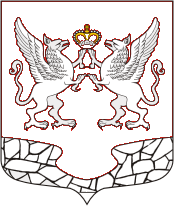 СОВЕТ ДЕПУТАТОВ МУНИЦИПАЛЬНОГО ОБРАЗОВАНИЯЕЛИЗАВЕТИНСКОЕ СЕЛЬСКОЕ ПОСЕЛЕНИЕГАТЧИНСОГО МУНИЦИПАЛЬНОГО РАЙОНАЛЕНИНГРАДСКОЙ ОБЛАСТИР Е Ш Е Н И Е15 ноября 2023г.                                                                                                                    № 241Об утверждении перечня объектов недвижимого имущества, находящихся в собственности муниципального образования Елизаветинское сельское поселение Гатчинского муниципального района Ленинградской области и передаваемых в собственность муниципального образования Гатчинский муниципальный район Ленинградской областиРуководствуясь частью 11 статьи 154 Федерального закона от 22.08.2004 № 122-ФЗ «О внесении изменений в законодательные акты Российской Федерации и признании утратившими силу некоторых законодательных актов Российской Федерации в связи с принятием Федеральных законов «О внесении изменений и дополнений в Федеральный закон «Об общих принципах организации законодательных (представительных) и исполнительных органов государственной власти субъектов Российской Федерации» и «Об общих принципах организации местного самоуправления в Российской Федерации», пункта 6 части 1 статьи 14 Федерального закона от 06.10.2003 № 131-ФЗ «Об общих принципах организации местного самоуправления в Российской Федерации», Уставом муниципального образования Елизаветинское сельское поселение Гатчинского муниципального района Ленинградской области, Совет депутатов муниципального образования Елизаветинское сельское поселениеР Е Ш И Л:1. Утвердить перечень объектов недвижимого имущества, находящегося в собственности муниципального образования Елизаветинское сельское поселение Гатчинского муниципального района Ленинградской области, и передаваемых в собственность муниципального образования «Гатчинский муниципальный район» Ленинградской области (далее перечень) согласно приложению к настоящему решению.2. Администрации Елизаветинского сельского поселения организовать работу по безвозмездной передаче объектов недвижимого имущества, указанных в перечне.3. Настоящее решение вступает в силу со дня принятия.Глава муниципального образования Елизаветинское сельское поселение                                                         Е.В. СамойловУтвержденрешением совета депутатовмуниципального образования Елизаветинское сельское поселениеГатчинского муниципального районаЛенинградской областиот 15 ноября 2023 года № 241ПЕРЕЧЕНЬОбъектов недвижимого имущества, находящихся в собственности муниципального образования Елизаветинское сельское поселение Гатчинского муниципального района Ленинградской области и передаваемых в собственность муниципального образования «Гатчинский муниципальный район» Ленинградской области№ п/пПолное наименование органа, осуществляющего учет передаваемых объектов недвижимого имуществаАдрес органа, осуществляющего учет передаваемых объектов недвижимого имуществаНаименование объектов муниципального имуществаАдрес объектов недвижимого имуществаВид, номер и дата государственной регистрации права собственностипротяженностьКадастровый номерБалансовая стоимость по состоянию  на 23.03.2023 года (руб)Балансовая стоимость по состоянию  на 10.11.2023 года (руб)123456789101Администрация муниципального образования Елизаветинское сельское поселение Гатчинского муниципального района Ленинградской области188370, Ленинградская область, Гатчинский район, п. Елизаветино, ул. Парковая, д. 17Подъездная автомобильная дорога к СНТ «Красная Нить»Ленинградская область, Гатчинский район, Елизаветинское сельское поселение, автомобильная дорога от д. Новая к СНТ «Красная Нить»Собственность 47:23:0156001:394-47/054/2023-3428п.м.47:23:0156001:3947225034,127225034,122Администрация муниципального образования Елизаветинское сельское поселение Гатчинского муниципального района Ленинградской области188370, Ленинградская область, Гатчинский район, п. Елизаветино, ул. Парковая, д. 17Подъездная автомобильная дорога к СНТ «Березнево»Ленинградская область, Гатчинский район, Елизаветинское сельское поселение, вблизи д. БерезневоСобственность 47:23:0159001:363-47/054/2023-33247:23:0159001:363540189,47540189,473Администрация муниципального образования Елизаветинское сельское поселение Гатчинского муниципального района Ленинградской области188370, Ленинградская область, Гатчинский район, п. Елизаветино, ул. Парковая, д. 17Подъездная автомобильная дорога к ДНП «Новые Борницы»Ленинградская область, Гатчинский район, Елизаветинское сельское поселение, вблизи д. Малые БорницыСобственность 47:23:0000000:520543-47/054/2023-359147:23:0000000:5205439976624,219976624,214Администрация муниципального образования Елизаветинское сельское поселение Гатчинского муниципального района Ленинградской области188370, Ленинградская область, Гатчинский район, п. Елизаветино, ул. Парковая, д. 17Подъездная автомобильная дорога к ДНП «Елизавета»Ленинградская область, Гатчинский район, Елизаветинское сельское поселение, вблизи д. НоваяСобственность 47:23:0143001:430-47/054/2023-33347:23:0143001:430557070,39557070,39